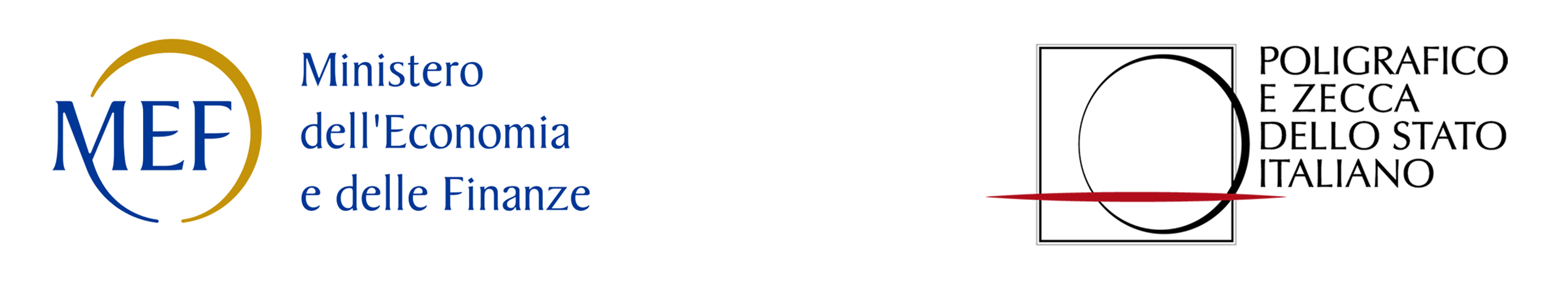 Nota per le redazioniCollezione Numismatica 2021: l’anteprima in streaming sul portale dell’Istituto Poligrafico e Zecca dello Stato Roma, 15 gennaio 2021 – Il Ministero dell’Economia e delle Finanze e il Poligrafico e Zecca dello Stato presenteranno giovedì 21 gennaio 2021, alle ore 11, in streaming dal Museo della Zecca di Roma, la nuova Collezione Numismatica 2021, emessa dal MEF e coniata dalla Zecca italiana. Per la prima volta, a causa dell’emergenza sanitaria, l’evento sarà trasmesso sul portale dell’Istituto Poligrafico e Zecca dello Stato, sul sito del Dipartimento del Tesoro e sarà visibile anche sui canali social delle due istituzioni.Quindici i soggetti, ispirati a storia, arte, sport, scienza, natura ed eccellenze enogastronomiche italiane che, come ogni anno, sono stati scelti da una Commissione composta da rappresentanti del Ministero, della Zecca e da Maestri d’arte.Nel corso dell’evento, che verrà aperto da Alessandro Rivera, Direttore Generale del Tesoro del Ministero dell’Economia e delle Finanze, e Paolo Aielli, Amministratore Delegato del Poligrafico e Zecca dello Stato, interverranno anche alcuni rappresentanti del mondo della cultura, dello sport e delle istituzioni in qualità di testimonial speciali dei temi che caratterizzano la Collezione 2021.Le redazioni televisive e web interessate a ricevere il video completo dell’evento, possono farne richiesta scrivendo all’indirizzo e- mail: mailpress@cominandpartners.com.Anche per la cartella stampa con il comunicato e le foto delle monete è possibile far riferimento al medesimo indirizzo di posta elettronica. 